ЧЕРКАСЬКА ОБЛАСНА РАДАГОЛОВАР О З П О Р Я Д Ж Е Н Н Я08.11.2022                                                                                        № 324-рПро надання одноразовоїгрошової допомоги	Відповідно до статті 55 Закону України «Про місцеве самоврядування в Україні», рішень обласної ради від 29.12.2006 № 7-2/V «Про затвердження Положення про порядок та умови надання обласною радою одноразової грошової  допомоги» (зі змінами), від 21.12.2021 № 10-12/VІIІ «Про обласний бюджет Черкаської області на 2022 рік», враховуючи відповідні заяви депутатів обласної ради:1. Виділити виконавчому апарату обласної ради кошти в сумі                              95 045,00 грн (головний розпорядник коштів – обласна рада, КПКВК 0113242 «Інші заходи у сфері соціального захисту і соціального забезпечення»)
для надання одноразової грошової допомоги громадянам за рахунок коштів обласного бюджету:2. Фінансово-господарському відділу виконавчого апарату обласної ради провести відповідні виплати.3. Контроль за виконанням розпорядження покласти на                                   заступника керуючого справами, начальника загального відділу виконавчого апарату ГОРНУ Н.В. та начальника фінансово-господарського відділу, головного бухгалтера виконавчого апарату обласної ради ЯНИШПІЛЬСЬКУ В.Г.Голова									       А. ПІДГОРНИЙ     1Ключка Інна Станіславівна,  м.Черкаси 10000,002Коршун Лариса Володимирівна,  м.Черкаси 13000,003Любарська Ніна Іванівна,  Уманський р-н, с.Конельська Попівка 6000,004Лялька Тетяна Анатоліївна, м.Золотоноша 20000,005Пріхно Володимир Михайлович,Черкаський р-н., с. Червона Слобода 31045,006Тужикова Алла Артурівна,  м.Сміла 5000,007Шленчак Сергій Сергійович,  м.Черкаси 10000,00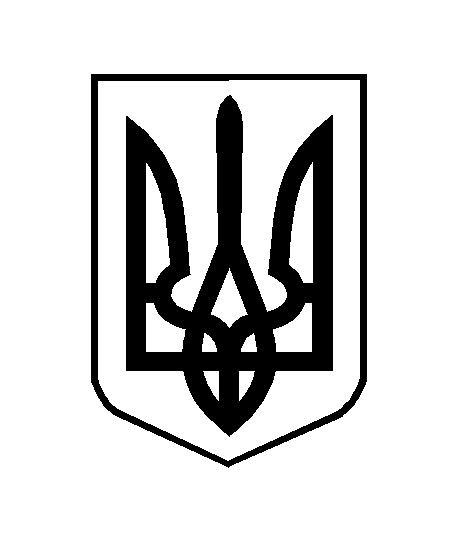 